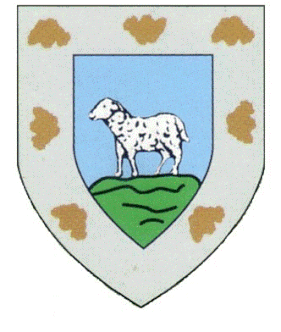 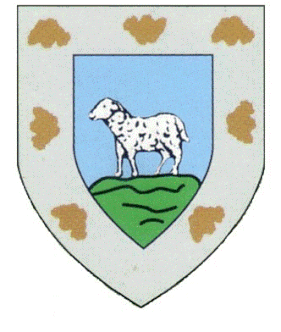 IDENTIFICATION DU FOYER (Cochez la case utile)NOM Prénom : ……………………………………………………………………………………… Adresse : ……………………………………………………………………………………………………………………….  Résidence principale        Résidence secondaire Propriétaire                        LocataireCourriel : ………………………………………………………………………………………………………………………. Tél. domicile : …………………………………. Tél. portable : ………………………………….  PERSONNE RESSOURCE (cochez la ou les cases utiles)  Capacité d’hébergementJe peux héberger sous mon toit ………. (Nbre) personnes en cas de crise majeure sur la commune.  Matériel (ex : motopompe, groupe électrogène, tracteur, matériel de déblaiement …) Précisez : …………………………………………………………….  Compétences (ex : brevet de secourisme /AFPS, langues étrangères pratiquées, confection de repas pour ravitailler les sinistrés…) Précisez : …………………………………………………………………………………….  PERSONNE VULNÉRABLERemplir le formulaire d’inscription ci-après et renvoyer le tout à l’accueil de la Mairie ou par courrier à PCS - Mairie – 6 rue de la Bigorre – 65380 LAMARQUE-PONTACQ ou par courriel à mairie-lamarque-pontacq@wanadoo.frOBSERVATIONS EVENTUELLES :A LAMARQUE-PONTACQ, le(Signature)